My table’s genre is _________________________________.
One-Pager Directions: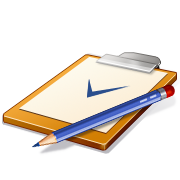 Use the front of this page to make a graphic representation of the genre you have chosenThe drawings and words must fill the entire pageMake it colorfulThe following are “Must Haves:”Name of the chosen genre and the definition.Images that represent the genre – at least 5.Quotes/text evidence from various titles that represent this genre – at least 1.  The quotes must have elements of that genre!  Include title and author.Personal response to this genre.  This can be in the form of a comment, an interpretation, an evaluation, etc.  You may use one of the sentence starters below:I like/dislike this genre because…I have read a book in the genre called… about…I want to read this genre in the future because…One Pager                          Name: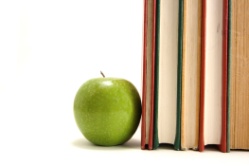 